KIPVINGERSZET KLAARZET KLAARZET KLAAR3 soepbordenScherp messnijplankTefal pan3 soepbordenScherp messnijplankTefal pan3 soepbordenScherp messnijplankTefal panINGREDIËNTENINGREDIËNTENINGREDIËNTENKipfilet 1PaneermeelBloemEi 2PaprikapoederMaisolie of olijfoliePeper en zoutKipfilet 1PaneermeelBloemEi 2PaprikapoederMaisolie of olijfoliePeper en zoutKipfilet 1PaneermeelBloemEi 2PaprikapoederMaisolie of olijfoliePeper en zoutAAN HET WERKAAN HET WERKAAN HET WERK1Snij de kipfilet in repen 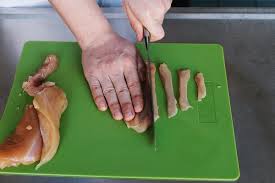 2Kruid de reepjes met paprikapoeder, peper en zout.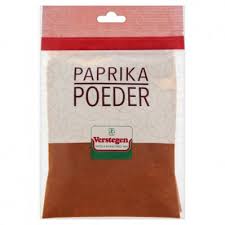 3Dooier van het wit scheidenHet wit gebruiken we niet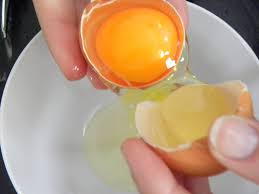 4Klop de dooier los met een soeplepel melkGebruik een vorkIn een soepbord5Doe 3 à 4 soeplepels bloem in een soepbordDoe 3 à 4 soeplepels paneermeel in een soepbord.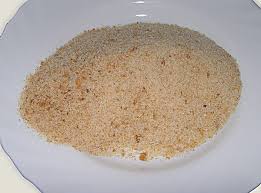 6Wentel de kipreepjes eerst door de bloemSchud overtollige bloem af.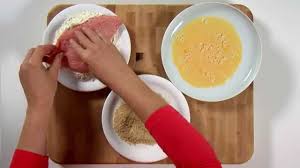 7Dan wentel je de bebloemde kipreepjes door de losgeklopte eidooiersMaak dat er overal eigeel rondzit.8Als laatste wentel je de kipreepjes door het paneermeel.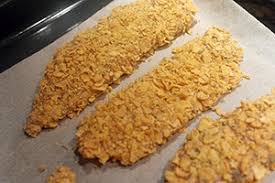 9Doe een flinke scheut maisolie of olijfolie in een tefalpan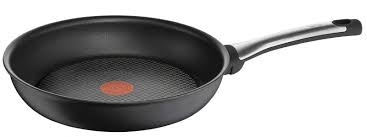 10Verwarm de olieBak de gepaneerde reepjes goudbruin.Haal ze uit de panLaat uitlekken op keukenpapier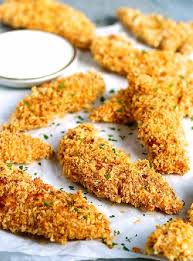 